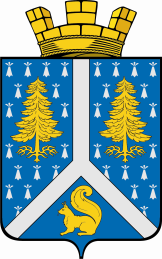 СОБРАНИЕ ДЕПУТАТОВ муниципального образования город тарко-сале 4 СОЗЫВА_____________________________________________________________________________РЕШЕНИЕОб утверждении Порядка принятия решения о применении к депутатам Собрания депутатов муниципального образования город Тарко-Сале мер ответственности, указанных в части 7.3-1 статьи 40 Федерального закона от 06 октября 2003 года № 131-ФЗ «Об общих принципах организации местного самоуправления в Российской Федерации»13 декабря 2019 года	г. Тарко-Сале№ 200_В соответствии с частью 7.3-2 статьи 40 Федерального закона от 06 октября 2003 года № 131-ФЗ «Об общих принципах организации местного самоуправления в Российской Федерации», Законом Ямало-Ненецкого автономного округа от 29 ноября 2019 года № 92-ЗАО «О регулировании отдельных отношений, связанных с соблюдением ограничений, запретов, исполнением обязанностей в сфере противодействия коррупции гражданами, претендующими на замещение муниципальной должности, должности главы местной администрации по контракту, и лицами, замещающими муниципальные должности, должность главы местных администраций по контракту в Ямало-Ненецком автономном округе, и признании утратившими силу некоторых законов Ямало-Ненецкого автономного округа», руководствуясь частью 8.1 статьи 26, статьёй 23 Устава муниципального образования город Тарко-Сале, Собранием депутатов муниципального образования город Тарко-Сале решено:Утвердить прилагаемый Порядок принятия решения о применении к депутату Собрания депутатов муниципального образования город Тарко-Сале мер ответственности, указанных в части 7.3-1 статьи 40 Федерального закона от 06 октября 2003 года № 131-ФЗ «Об общих принципах организации местного самоуправления в Российской Федерации».Опубликовать настоящее решение в Пуровской районной муниципальной общественно-политической газете «Северный луч», а также разместить на официальном сайте муниципального образования город Тарко-Сале www.tsgrad-sob.ru.Настоящее решение вступает в силу со дня его официального опубликования.Контроль исполнения настоящего решения возложить на председателя Собрания депутатов П.И. Колесникова.Председатель Собрания Депутатовмуниципального образования город Тарко-Сале	 П.И. КолесниковПриложениек решению Собранию депутатов муниципального образования город Тарко-Салеот 13 декабря 2019 года № 200Порядок принятия решения о применении к депутатам Собрания депутатов муниципального образования город Тарко-Сале мер ответственности, указанных в части 7.3-1 статьи 40 Федерального закона от 06 октября 2003 года № 131-ФЗ «Об общих принципах организации местного самоуправления в Российской Федерации»1. Настоящий порядок регламентирует принятие решения о применении к депутату Собрания депутатов муниципального образования город Тарко-Сале (далее – Собрание депутатов) мер ответственности, указанных в части 7.3-1 статьи 40 Федерального закона от 06 октября 2003 года № 131-ФЗ «Об общих принципах организации местного самоуправления в Российской Федерации» (далее – Порядок).2. К депутатам Собрания депутатов, представившим недостоверные или неполные сведения о своих доходах, расходах, об имуществе и обязательствах имущественного характера, а также сведения о доходах, расходах, об имуществе и обязательствах имущественного характера своих супруги (супруга) и несовершеннолетних детей, если искажение этих сведений является несущественным, могут быть применены следующие меры ответственности:1) предупреждение;2) освобождение депутата Собрания депутатов с лишением права занимать должности в Собрании депутатов до прекращения срока его полномочий;3) запрет занимать должности в Собрании депутатов до прекращения срока его полномочий.3. При поступлении в Собрание депутатов заявления Губернатора Ямало-Ненецкого автономного округа (далее – автономный округ), предусмотренного частью 2 статьи 6 Закона автономного округа от 29 ноября № 92-ЗАО «О регулировании отдельных отношений, связанных с соблюдением ограничений, запретов, исполнением обязанностей в сфере противодействия коррупции гражданами, претендующими на замещение муниципальной должности, должности главы местной администрации по контракту, и лицами, замещающими муниципальные должности, должность главы местных администраций по контракту в Ямало-Ненецком автономном округе, и признании утратившими силу некоторых законов Ямало-Ненецкого автономного округа» (далее – заявление), председатель Собрания депутатов в течение 5 рабочих дней: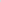 1) письменно уведомляет лицо, в отношении которого поступило заявление, о содержании поступившего заявления, а также о дате, времени и месте его рассмотрения и предлагает лицу, в отношении которого поступило заявление, дать письменные пояснения по существу выявленных нарушений, содержащихся в заявлении;2) письменно уведомляет Губернатора автономного округа о дате, времени и месте рассмотрения заявления.4. Собрание депутатов обязано рассмотреть заявление не позднее чем через 30 дней со дня поступления в Собрание депутатов данного заявления, а если это заявление поступило в период между сессиями – не позднее чем через три месяца со дня поступления в Собрание депутатов данного заявления.5. Применение мер ответственности, указанных в пункте 2 настоящего Порядка, осуществляется решением Собрания депутатов, принимаемым большинством голосов от числа присутствующих на заседании депутатов на основании результатов открытого голосования. В случае равенства голосов решающим является голос председательствующего на заседании Собрания депутатов.6. Неявка лица, в отношении которого поступило заявление, своевременно извещенного о дате, времени и месте заседания Собрания депутатов, не препятствует рассмотрению заявления и принятию соответствующего решения.7. В ходе рассмотрения вопроса по поступившему заявлению председательствующий на заседании Собрания депутатов:1) оглашает поступившее заявление; 2) оглашает письменные пояснения лица, в отношении которого поступило заявление, и предлагает ему выступить по рассматриваемому вопросу; 3) предлагает депутатам, присутствующим на заседании Собрания депутатов, высказать мнение относительно рассматриваемого вопроса; 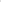 4) объявляет о начале открытого голосования; 5) оглашает результаты принятого решения о применении мер ответственности, указанных в пункте 2 настоящего Порядка.8. При принятии решения о применении мер ответственности, указанных в пункте 2 настоящего Порядка, Собранием депутатов учитываются следующие обстоятельства:1) нарушение требований законодательства о противодействии коррупции;2) наличие смягчающих обстоятельств, к которым относятся:а) соблюдение в отчетном периоде других ограничений, запретов, исполнение обязанностей, установленных в целях противодействия коррупции;б) добровольное сообщение о совершенном нарушении требований законодательства о противодействии коррупции до начала проверки;в) содействие проверяемого осуществляемым в ходе проверки мероприятиям, направленным на всестороннее изучение предмета проверки.9. Лицо, в отношении которого поступило заявление, не принимает участие в голосовании.10. Решение о применении мер ответственности, указанных в пункте 2 настоящего Порядка, подписывается председателем Собрания депутатов.11. Решение Собрания депутатов по результатам рассмотрения заявления в течение 3 рабочих дней со дня его принятия направляется Губернатору автономного округа.12. Информация о применении мер ответственности, указанных в пункте 2 настоящего Порядка, размещается на официальном интернет-сайте муниципального образования Пуровский район www.puradm.ru в течение 5 рабочих дней с даты принятия Собрания депутатов решения о применении соответствующих мер ответственности.В информации в отношении депутата, к которому применена мера ответственности, указываются:а) фамилия, имя и (при наличии) отчество;б) должность;в) основание для применения меры ответственности;г) принятая мера ответственности;д) срок действия меры ответственности (при наличии).13. Председательствующий на заседании Собрания депутатов направляет депутату заверенную копию решения Собрания депутатов о применении к нему мер ответственности, в течение трех рабочих дней со дня принятия такого решения путем направления почтового отправления заказным письмом с уведомлением о вручении либо вручает ее лично под роспись.14. В случае, если решение о применении мер ответственности невозможно довести до сведения лица, к которому применена мера ответственности, указанная в пункте 2 настоящего Порядка, или указанное лицо отказывается ознакомиться с решением под роспись, председательствующим составляется акт об отказе в ознакомлении с решением о применении к нему мер ответственности или о невозможности его уведомления о таком решении.15. Депутат собрания депутатов вправе обжаловать решение о применении к нему мер ответственности, указанных в пункте 2 настоящего Порядка, в судебном порядке.